Ośrodek Szkoleń Specjalistycznych Straży Granicznej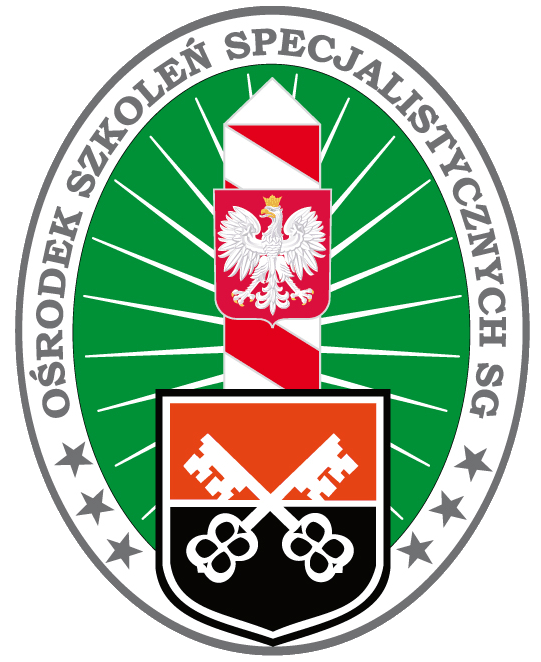 im. Gen. bryg. Wilhelma Orlika - Rückemannaul. Wojska Polskiego 2  59-800 Lubańtel. + 48 757254250, tel. kom. 721 961 462e-mail: wtiz.osssg@strazgraniczna.plLubań, dnia 2 lipca 2024r. Egz. pojedynczyZAPYTANIE OFERTOWESzanowni Państwo,zapraszam do złożenia oferty w zapytaniu ofertowym prowadzonym w celu wyboru wykonawcy zamówienia na zakup 3 sztuk drzwi wewnętrznych wraz z montażem dla Ośrodka Szkoleń Specjalistycznych Straży Granicznej im. gen. bryg. Wilhelma Orlika-Rückemanna w Lubaniu, 
ul. Wojska Polskiego 2. Opis przedmiotu zamówieniaPrzedmiotem zamówienia jest dostawa 3 sztuk drzwi wewnętrznych wraz z montażem.Szczegółowy opis przedmiotu zamówienia określono w opisie przedmiotu zamówienia stanowiącym załącznik do zapytania ofertowego załącznik nr 1.Przedmiot zamówienia winien być produktem fabrycznie nowym, nieużywanym, wolnym od wad materiałowych, wad robocizny lub jakiejkolwiek innej wady technicznej.Przedmiot zamówienia powinien posiadać zgodnie z przepisami odpowiedni atest, certyfikat i deklaracje zgodności. Przedmiot zamówienia powinien być dostarczony na paletach, które nie będą podlegać zwrotowi.Warunki zamówienia: Termin realizacji zamówienia – 8 tygodni od dnia podpisania umowy.Termin płatności – przelewem 30 dni od wystawienia faktury.Dodatkowe wymagania określono w projekcie umowy – załącznik nr 4.Kryterium oceny ofert: - cena 100 %Zamawiający wybierze ofertę z najniższą ceną brutto i spełniającą wymogi określone w zapytaniu ofertowym.Sposób i termin składania ofert:Ofertę należy złożyć wg wzoru formularza ofertowego załącznik nr 2.Wszystkie pozycje formularza ofertowego winne być wycenione.Cena powinna zawierać w sobie wszelkie koszty związane z realizacją przedmiotu zamówienia w tym m.in. koszty dostawy w tym podatek VAT.Cenę należy podać w złotych polskich.Ofertę należy złożyć w terminie do dnia 08.07.2024r. do godz. 10.00 pocztą elektroniczną na adres wtiz.osssg@strazgraniczna.pl lub złożyć w siedzibie zamawiającego – Biuro Przepustek bud nr 10.UWAGA: W przypadku wysłania korespondencji e-mailem prosimy o telefoniczne upewnienie się pod
nr telefonu  +48 75 725 4223, 721961459, że została ona przez Zamawiającego otrzymana. Może się zdarzyć, że centralnie funkcjonujące zabezpieczenie antyspamowe uzna adres e-mail Oferenta za spam i dokona blokady korespondencji.„W związku z wejściem ustawy z dnia 13.04.2022 o szczególnych rozwiązaniach w zakresie przeciwdziałania wspieraniu agresji na Ukrainę oraz służących ochronie bezpieczeństwa narodowego (Dz.U. z 2022r., poz. 835) Zamawiający informuje, że z postępowania o udzielenie zamówienia publicznego wyklucza się Wykonawców, w stosunku do których zachodzi którakolwiek z okoliczności wskazanych w art. 7 ww. ustawy.”Osoby upoważnione do kontaktu:Pan Rafał Jędruch – tel. 75 725 4242,Pani Dominika Pleśnierowicz – tel. 721 961 459.Inne:Zamawiający zastrzega sobie prawo do unieważnienia prowadzonego zapytania, a także zastrzega sobie możliwość niedokonania wyboru.Termin ważności ofert – 30 dni od daty złożenia oferty.Załączniki:Opis przedmiotu zamówienia.Formularz ofertowy.Klauzula informacyjna RODO z art. 13.Projekt umowy.Wyk. w egz. pojedynczym.Wykonała D. Pleśnierowicz. tel. 75 725 4223Data 27.06.2024 r.